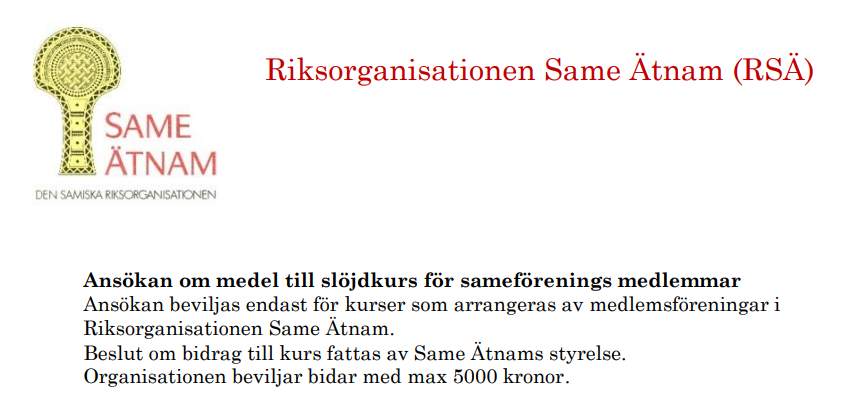 Skickas till: kansli@sameatnam.se Förening/person:Organisationsnummer/personnummer:xxKontaktperson:Kontaktperson:xxTelefon till kontaktperson:Telefon till kontaktperson:xxE-postadress till kontaktperson:E-postadress till kontaktperson:XXAnsökan för kurs i:Ansökan för kurs i:XXKursdatum:Kursdatum:XXVem/vilka vänder sig kursen till:Vem/vilka vänder sig kursen till:XXVad är målet med kursen:Vad är målet med kursen:XXTotal kostnad för kursen:Total kostnad för kursen:XXÖvrig finansiering ex bidragsgivare. Kursavgift etc:Övrig finansiering ex bidragsgivare. Kursavgift etc:XXNamn på kurslärare:Namn på kurslärare:XXDatum:Underskriftxx